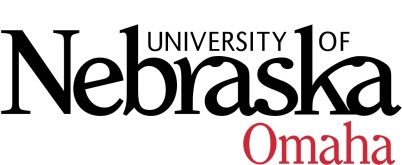 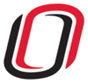 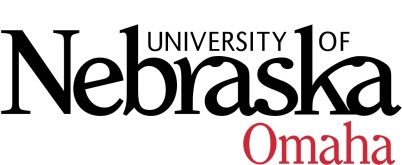 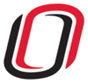 UNIVERSITY OF NEBRASKA AT OMAHAEDUCATIONAL POLICY ADVISORY COMMITTEEAGENDAFriday, October 14, 20168:00 AM200 Eppley Administration Building (Chancellor’s conference room) Summary 9-9-16Overview of EPAC Roles and Responsibilities’Curriculum Review Guidelines (attachment)Discussion/Announcements  Non-Profit Management Concentration for the Bachelor of Science in Emergency Management (report item only)	                                                                                                                                                             Course SyllabiPLEASE NOTE:  NEW URL to CCMS You may access the system at http://www.unomaha.edu/my/ scroll down to CCMS and click on login. You will be viewing these courses at the VC for Academic Affairs level.New CoursesEDL 8780 Capstone in Educational Leadership, 2 hrs.SOWK 8880 Topical Seminar in Social Work, 3 hrs.  GERO 4560 Nutrition and Aging, 3 hrs.  GERO 3500 Biological Principles of Aging, 3 hrs.  CRCJ 9250 Seminar on Victimization across the Life-course, 3 hrs.  BIOL 4420 Restoration Ecology, 3 hrs.BIOL 8770 Clinical Readings, 3 hrs.  WRWS 4600 Advanced Screenwriting Studio, 4 hrs.SOC 4210 Disability and Society, 3 hrs. ACCT 8050 Financial Statement Analysis, 3 hrs. BMI 9990 Dissertation, 1-12 hrs.  HONR 2120 Honors Identity, 1 hr.  ART 2300 Web Design, 3 hrs.  Revised CoursesCIST 1940 Introduction to Functional Programming, 3 hrs.  ACCT 8090 Information Systems Auditing, 3 hrs.  Course Syllabi Description/Prerequisites: EDL 8780 Capstone in Educational Leadership, 2 hrs. Description: The capstone in educational leadership synthesizes the program of school administration, supervision, and management in a manner that can be professionally presented and clearly articulated.Prerequisites: Twenty four credit hours must be completed or taken concurrently in educational leadership.SOWK 8880 Topical Seminar in Social Work, 3 hrs. Description: Specific seminar topics will focus on advanced content in social work theory and practice. The course description will be announced when a specific topical seminar is proposed. The topics selected will be consistent with School of Social Work program objectives, faculty expertise, and student needs. This course may be repeated for up to nine hours credit.Prerequisites: SOWK 8130 or admitted as an Advanced Standing student. MSW degree students only.GERO 4560 Nutrition and Aging, 3 hrs. Description: The goal of this course is to provide an understanding of the relationship between nutrition and successful or usual aging. This course will review the basics of good nutrition and relate them to the usual food intake of older adults. It will identify the impact of poor nutrition. This course will also look at the role of nutrition plays in various disease processes that are associated with aging. It will provide information about support services that are available to assure good nutrition into old age for those living independently.Prerequisites: Junior StandingGERO 3500 Biological Principles of Aging, 3 hrs. Description: The Biological Bases of Aging Course provides a survey of the primary topics in the biology of aging field for undergraduate students. This a required course for the Gerontology major. By the end of the course, students will understand major theories, biological methods, and seminal research studies in the biology of aging field. Furthermore, students will learn how to critically analyze and interpret primary research about biological aging. This course provides preparation for students considering graduate school in gerontology or biology, geriatric nursing and social work, geriatric medicine, neuroscience, psychology, and exercise science.Prerequisites: Sophomore/Junior/Senior StandingCRCJ 9250 Seminar on Victimization across the Life-course, 3 hrs. Description: The Seminar on Victimization across the Life-course provides graduate students a survey of the primary topics regarding the predictors and consequences of victimization at various points in life. This an elective course for graduate students in Criminology and Criminal Justice. By the end of the course, students will understand major theories, research methods, and seminal research studies in the victimology field. Furthermore, students will learn how to critically analyze and interpret primary research regarding victimization.Prerequisites: Admission to UNO graduate program.BIOL 4420 Restoration Ecology, 3 hrs. Description: Restoration Ecology examines how people assist with the recovery of ecosystems that have been degraded. The course will examine the theory and application of restoration ecology through lecture, discussion, field trips, and development of a restoration management plan for a degraded ecosystem near Omaha. The course will provide information and resources used by restoration and land management professionals to plan, implement, and manage restorations.Prerequisites: Graduate standing for 8000-level course, Junior or Senior standing for 4000-level courseBIOL 8770 Clinical Readings, 3 hrs. Description: A rigorous study of current biomedical, translational, and clinical primary literature spanning a wide range of human health and disease.Prerequisites: Graduate and written permission of graduate faculty member.WRWS 4600 Advanced Screenwriting Studio, 4 hrs. Description: This course will apply the experience and knowledge gained in the Beginning Screenwriting Studio (2600) and the Intermediate Screenwriting Studio (3600). The student will focus on finishing a second screenplay and pitching, note-carding, and writing an original pilot for television. The class will attend Film Streams once a month to view the current independent offering. There will be lectures and assigned reading. The student will prepare and submit inquires to agents, managers, and independent producers. The student will submit polished screenplays to major contests and development programs (such as the Nicholl Fellowship and the Sundance Writers’ Lab).Prerequisites: WRWS 2600 and WRWS 3600SOC 4210 Disability and Society, 3 hrs. Description: This course takes a sociologically grounded but interdisciplinary look at the past, present, and potential future of disability. Along the way, competing models and theories of disability are critically explored and substantive issues pertaining to the social experiences and social responses to people with disabilities are discussed.Prerequisites: SOC 1010 and junior or senior standing; or permission of instructor.ACCT 8050 Financial Statement Analysis, 3 hrs. Description: Using the financial statement and supplemental information as inputs, this course utilizes a systematic fundamental analysis approach across a variety of decision-making contexts to understand how a business generates value for shareholders.Prerequisites: Admission to MAcc or MBA program or permission of instructor.  ACCT 3040 with a "C" (2.0) or better.  Not open to non-degree students.BMI 9990 Dissertation, 1-12 hrs. Description: The dissertation is an original research project conducted and written under the direction of a faculty dissertation committee "supervisory committee". The dissertation provides the student with an opportunity to do original research that contributes to advancing the body of knowledge in health or bioinformatics and demonstrate technical mastery of the discipline.Prerequisites: Admission to the Ph.D. program in Biomedical Informatics and candidacy for the Ph.D. degree. Prior to enrolling for dissertation hours, the students must have permission of the supervisory committee.HONR 2120 Honors Identity, 1 hr. Description: Course designed to heighten students' self-awareness in University and global contexts.Prerequisites: Must be a current Honors Program student.ART 2300 Web Design, 3 hrs. Description: C Web design skills are critical to the relationship between graphic design and visual communication practices.Prerequisites: ART 1220 Foundations: Digital MediaCIST 1940 Introduction to Functional Programming, 3 hrs. Description: This course provides an introduction to the functional programming language SML. Topics covered are beneficial for a number of courses in the CSCI curriculum including CSCI 2030, CSCI 3660, and CSCI 4220.Prerequisites: NoneACCT 8090 Information Systems Auditing, 3 hrs. Description: This course presents a broad overview of the professional practice of information systems audit, emphasizing control and audit procedures related to security along with Information Technology General Controls.  Content studied will include professional standards, guidelines, and procedures promulgated by the Information Systems Audit and Control Association.Prerequisites: ACCT 4080 with a grade of C (2.0) or better.  Admission to MAcc or MBA program or permission of instructor. Not open to non-degree graduate students.Meeting Dates 8:00-9:30, Eppley Administration Building 202:Friday, September 9, 2016Friday, October 14, 2016Friday, November 11, 2016Friday, December 9, 2016Friday, January 13, 2017Friday, February 10, 2017Friday, March 10, 2017Friday, April 14, 2017Friday, May 12, 2017